ՆԱԽԱԳԻԾՀԱՅԱՍՏԱՆԻ ՀԱՆՐԱՊԵՏՈւԹՅԱՆ ԿԱՌԱՎԱՐՈւԹՅՈւՆՈ Ր Ո Շ Ու Մ2023 թվականի                            N       -ՆՀԱՅԱՍՏԱՆԻ ՀԱՆՐԱՊԵՏՈՒԹՅԱՆ ԿԱՌԱՎԱՐՈՒԹՅԱՆ 2022 ԹՎԱԿԱՆԻ ՓԵՏՐՎԱՐԻ 10-Ի N 155-Ն ՈՐՈՇՄԱՆ ՄԵՋ ԼՐԱՑՈՒՄՆԵՐ ԵՎ ՓՈՓՈԽՈՒԹՅՈՒՆ ԿԱՏԱՐԵԼՈՒ ՄԱՍԻՆՀիմք ընդունելով «Նորմատիվ իրավական ակտերի մասին» օրենքի 33-րդ և 34-րդ հոդվածները՝ Հայաստանի Հանրապետության կառավարությունը որոշում է.1. Հայաստանի Հանրապետության կառավարության 2022 թվականի փետրվարի 10-ի «Ծխախոտային արտադրատեսակների փոխարինիչների անվտանգության տեխնիկական կանոնակարգը հաստատելու մասին» թիվ 155-Ն որոշման հավելվածում կատարել հետևյալ լրացումները և փոփոխությունը․1 7-րդ կետը լրացնել նոր՝ 17-րդ ենթակետով, հետևյալ բովանդակությամբ․17 ծխախոտային արտադրատեսակների փոխարինիչների օգտագործման վնասակարության մասին նախազգուշացում այսուհետ՝ նախազգուշացում՝ մարդու համար դրանց օգտագործման հետևանքների վերաբերյալ տեղեկություն, որը զետեղվում է ՆՊԱ-Ի և ՆՊՀ-ի համար նախատեսված հեղուկների փաթեթվածքի վրա․2 36-րդ կետից հետո լրացնել 36․1-36․15-րդ կետերով՝ հետևյալ բովանդակությամբ․36.1. ՆՊԱ-ի սպառողների համար նախատեսված տեղեկությունը զետեղվում է ՆՊԱ-ի սպառողական փաթեթվածքի, իսկ դրանց թափանցիկ լինելու դեպքում՝ ներդիր թերթիկի, վրա և պետք է պարունակի՝1 արտադրանքի անվանումը, այդ թվում՝ ապրանքային նշանը. 2 արտադրանքի արտադրման ամիսը, տարին և պիտանիության ժամկետը.3) Հայաստանի Հանրապետությունում գրանցված իրավաբանական անձի անվանումը, որը արտադրողի կողմից լիազորված է սպառողների բողոքներն ընդունելու, վերջինիս գտնվելու վայրը (երկիրը և հասցեն, ներառյալ փաստացի): Նման կազմակերպության բացակայության դեպքում նշվում է, որ սպառողների բողոքներ ընդունվում են Հայաստանի Հանրապետությունում գրանցված տվյալ ծխախոտային արտադրանքի արտադրողի կողմից։ Նշված տեղեկությունը կարող է տեղադրվել սպառողական փաթեթվածքի արտաքին կամ ներքին կողմում՝ կարդալու համար հասանելի մասում.4) արտադրողի անվանումը, արտադրողի կողմից լիազորված անձի կամ ներմուծողի  անվանումը,  գտնվելու վայրը (երկիրը և հասցեն, այդ թվում` փաստացի) և  (կամ) վերահսկող կազմակերպության անվանումը (առկայության դեպքում), վերջինիս գտնվելու վայրը (երկիրը և հասցեն, այդ թվում` փաստացի): Տեղեկության փոփոխության դեպքում արտադրողը, արտադրողի կողմից լիազորված անձը կամ ներմուծողը պարտավոր է այդ փոփոխությունների օրվանից 180 օրացուցային օրվա ընթացքում համապատասխան փոփոխություններ կատարել ծխախոտային արտադրանքի սպառողական փաթեթավորման (ներդիր թերթիկի) վրա փակցված տեղեկության մեջ: Արտադրողը, արտադրողի կողմից լիազորված անձը կամ ներմուծողը նշված ժամկետում իրավունք ունեն ծխախոտային արտադրանքը շրջանառության մեջ դնել չփոփոխված տեղեկություններով.5 նշում երեխաների համար անհասանելի վայրում պահելու անհրաժեշտության մասին՝ «Պահպանեք երեխաների համար անհասանելի տեղում» գրության տեսքով՝ համաձայն Ձև 1-ի․6 նախազգուշացում՝ գունավոր նկարների կամ ֆոտոպատկերների  և տեքստի տեսքով՝ հետևյալ բովանդակությամբ․ «Այս արտադրատեսակը պարունակում է նիկոտին, որը ծանր կախվածություն առաջացնող քիմիական նյութ է։»՝ համաձայն Ձև 2-ի․36․2․ ՆՊԱ-ի սպառողական փաթեթվածքի (ներդիր թերթիկի) վրա զետեղված տեղեկությունը պետք է լինի հավաստի և չպետք է սպառողներին գցի մոլորության մեջ։36․3․ ՆՊԱ-ի սպառողական փաթեթվածքի (ներդիր թերթիկի) վրա զետեղված տեղեկությունը չպետք է պարունակի սննդամթերքի, դեղամիջոցների, դեղաբույսերի պատկերներ, ինչպես նաև բառեր կամ բառակապակցություններ, որոնց շնորհիվ ծխախոտային արտադրատեսակն ուղղակիորեն կամ անուղղակիորեն ասոցացվում է սննդամթերքի, դեղամիջոցի կամ դեղաբույսի հետ։36․4․ ՆՊԱ-ի սպառողական փաթեթվածքի (ներդիր թերթիկի) վրա զետեղված տեղեկությունը պետք է զետեղվի հստակ, հասկանալի, դյուրընթեռնելի, չմաքրվող, կլիմայական գործոնների ազդեցության նկատմամբ կայուն տառերով կամ պայմանանշաններով։ Ընդ որում, ՆՊԱ-ի սպառողական փաթեթվածքի (ներդիր թերթիկի) վրա տեղեկություն զետեղելու միջոցներն ու եղանակները պետք է լինեն այնպիսին, որ ապահովվի այդ տեղեկության պահպանվածությունը ՆՊԱ-ի տեղափոխման, պահպանման և իրացման ժամանակ։36․5․ ՆՊԱ-ի սպառողական փաթեթվածքի վրա չի թույլատրվում մոլորության մեջ գցող տերմինների՝ «Նիկոտինի ցածր պարունակություն», «Թեթև», «Շատ թեթև» («Գերթեթև»), «Փափուկ», «Յուրահատուկ», «Նվազ վտանգավոր» կամ ցանկացած այլ տերմինների օգտագործումը, որոնք ուղղակի կամ անուղղակի կերպով նպաստում են տվյալ արտադրատեսակի անվտանգ լինելու մասին կարծիքի ձևավորմանը:36․6․ ՆՊԱ-ի սպառողական փաթեթվածքի վրա չի թույլատրվում զետեղել այն սարքերի անվանումը, ապրանքային նշանը կամ այլ տեղեկություններ, որոնք չեն օգտագործվել ՆՄՀ-ի գնահատման համար՝ սույն տեխնիկական կանոնակարգի պահանջներին համապատասխան։36.7. ՆՊԱ-ի սպառողական փաթեթվածքի վրա զետեղվող տեղեկությունը չպետք է տպագրվի փաթեթավորման թափանցիկ թաղանթի կամ արտաքին փաթեթավորման որևէ այլ նյութի վրա, ծածկված լինի տպագրված այլ տեղեկությամբ և կարող է մասամբ ծածկվել դրոշմանիշներով՝ բացառությամբ սպառողական փաթեթվածքի դիմային կողմ(եր)ի։36․8․ ՆՊԱ-ի սպառողական փաթեթվածքի վրա զետեղվող տեղեկությունը, բացառությամբ ՆՊԱ-ի անվանման, պետք է տեղադրված լինի այնպես, որ սպառողական փաթեթվածքը բացելիս մակագրությունների ամբողջականությունը չխախտվի։36․9․ ՆՊԱ-ի սպառողական փաթեթվածքի վրա զետեղվող տեղեկությունը չպետք է տպագրվի փաթեթավորման թափանցիկ թաղանթի կամ արտաքին փաթեթավորման որևէ այլ նյութի վրա, ծածկված լինի տպագրված այլ տեղեկությամբ և կարող է մասամբ ծածկվել դրոշմանիշներով՝ բացառությամբ սպառողական փաթեթվածքի դիմային կողմի։36․10․ Սույն Տեխնիկական կանոնակարգի 36․1-ին կետով նախատեսված՝ տեղեկությունը զետեղվում է հայերենով, իսկ արտադրողի (արտադրողի կողմից լիազորված անձի), ներմուծողի կամ հսկող կազմակերպության անվանման, ինչպես նաև ՆՊԱ-ի անվանման վերաբերյալ տեղեկությունը կարող է կրկնվել նաև այլ լեզուներով։ Գրանցված ապրանքային նշանում կամ արդյունաբերական նմուշում ներառվող տեքստը զետեղվում է գրանցման լեզվով։36․11․ ՆՊԱ-ի յուրաքանչյուր սպառողական փաթեթվածքի (ներդիր թերթիկի) վրա նախազգուշացում է զետեղվում։ Նախազգուշացումը պետք է տեղադրվի ՆՊԱ-ի սպառողական փաթեթվածքի դիմային ու հակառակ հիմնական կողմերի վերին հատվածներում, հայերեն լեզվով։36․12․ ՆՊԱ-ի սպառողական փաթեթվածքի հակառակ հիմնական կողմի վրա նախազգուշացումը, դրոշմանիշով ծածկվելու կամ սպառողական փաթեթվածքը սովորական ձևով բացելիս վնասվելու դեպքում, տեղադրվում է ստորին հատվածում։ Նախազգուշացումը պետք է զբաղեցնի այդ կողմերի մակերեսի առնվազն 50 տոկոսը։ 36․13․ Նախազգուշումը ներկայացվում է 3-4 մմ3-ից ոչ պակաս հաստություն ունեցող սև շրջանակում: Շրջանակով սահմանափակված հատվածը՝ ներառյալ հենց շրջանակը, պետք է զբաղեցնի 4 հավասար կողմ ունեցող սպառողական փաթեթվածքի առնվազն 2 կողմի 50 տոկոսից ոչ պակաս մակերեսը, կամ սպառողական փաթեթվածքի երկու առավել մեծ կողմերից յուրաքանչյուրի մակերևույթի 50 տոկոսից ոչ պակաս մակերեսը, ներառյալ՝ շրջանակը: Նախազգուշացման մակագրության տեքստային հատվածը պետք է կազմի վերջինիս 20 տոկոսը։ Մակագրության տեքստը տպագրվում է սպիտակ ֆոնի վրա, սև, թավ, հստակ, հեշտ ընթեռնելի տառաչափով և Helvetica տառատեսակով: Տառատեսակի չափը պետք է ընտրված լինի այնպես, որպեսզի նախազգուշացման տեքստերը զբաղեցնեն դրանց համար նախատեսված մակերեսի հնարավոր առավելագույն մասը։ Ընդ որում, թույլատրվում է զետեղվող նախազգուշացման համաչափության ոչ ավելի, քան 20 տոկոսով փոփոխություն՝ հաստատված նախազգուշացումների ձևերի համաչափության նկատմամբ:36․14․ Նախազգուշացմամբ չզբաղեցված, սակայն նախազգուշացման համար հատկացված մակերեսը տեղադրվում է նախազգուշացումից ներքև և ամբողջությամբ ծածկվում է Pantone 448С գույնին համապատասխան գույնով` սպառողական փաթեթվածքի հիմնական կողմի լայնությամբ: Նախազգուշացմամբ զբաղեցված մակերեսը և Pantone 448С գույնին համապատասխան գույնով ծածկված մակերեսն իրար հետ միասին պետք է կազմեն սպառողական փաթեթվածքի յուրաքանչյուր հիմնական կողմի մակերեսի առնվազն 50 տոկոսը.36․15․  Նախազգուշացման տեքստը (տեքստի մի մասը) տեղափոխվում է (առանց բառերն առանձնացնելու) Pantone 448С գույնին համապատասխան գույնով ծածկված մակերեսի վրա: Նախազգուշացման այդպիսի տեքստը (տեքստի մի մասը) հավասարաչափ բաշխվում է ամբողջ մակերեսով, որտեղ այն տեղադրվում է, զետեղվում է սպիտակ գույնի մեծատառերով, թավ, հստակ, դյուրընթեռնելի տառատեսակով, որի չափը պետք է մեծացվի այնքան, որ ամենաերկար տողը հասնի զետեղման հատվածի եզրին, եթե դա հնարավոր է: Միջտողային տարածությունը չպետք է գերազանցի տառատեսակի բարձրությունը: Ընդ որում՝ թույլատրվում է զետեղվող գունավոր նկարի կամ լուսապատկերի (տեքստը ընդգրկող կամ չընդգրկող) համաչափության 20 տոկոսից ոչ ավելի փոփոխություն՝ հաստատված նախազգուշացումների ձևերի համաչափության նկատմամբ:․2 51-րդ կետի 12-րդ ենթակետը շարադրել հետևյալ խմբագրությամբ․12) նախազգուշում՝ «Այս արտադրատեսակը պարունակում է նիկոտին, որը ծանր կախվածություն առաջացնող քիմիական նյութ է։։ Նախազգուշացումը տպագրվում է սպիտակ ֆոնի վրա, սև, թավ, հստակ, հեշտ ընթեռնելի տառաչափով և Helvetica տառատեսակով: Տառատեսակի չափը պետք է ընտրված լինի այնպես, որպեսզի նախազգուշացման տեքստերը զբաղեցնեն դրանց համար նախատեսված մակերեսի հնարավոր առավելագույն մասը։ Ընդ որում, թույլատրվում է զետեղվող նախազգուշացման համաչափության ոչ ավելի, քան 20 տոկոսով փոփոխություն՝ հաստատված նախազգուշացումների ձևերի համաչափության նկատմամբ: Նախազգուշացումը ներկայացվում է 3-4 մմ3-ից ոչ պակաս հաստություն ունեցող սև շրջանակում: Շրջանակով սահմանափակված հատվածը՝ ներառյալ հենց շրջանակը, պետք է զբաղեցնի սպառողական փաթեթավորման հիմնական դիմային կողմի առնվազն 50 տոկոսը։.3 56-րդ և 57 -րդ կետերը ուժը կորցրած ճանաչել:2․ Սույն որոշումն ուժի մեջ է մտնում պաշտոնական հրապարակման օրվանից 6 ամիս հետո։Ձև 1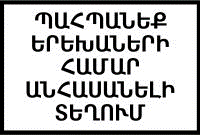 Ձև 2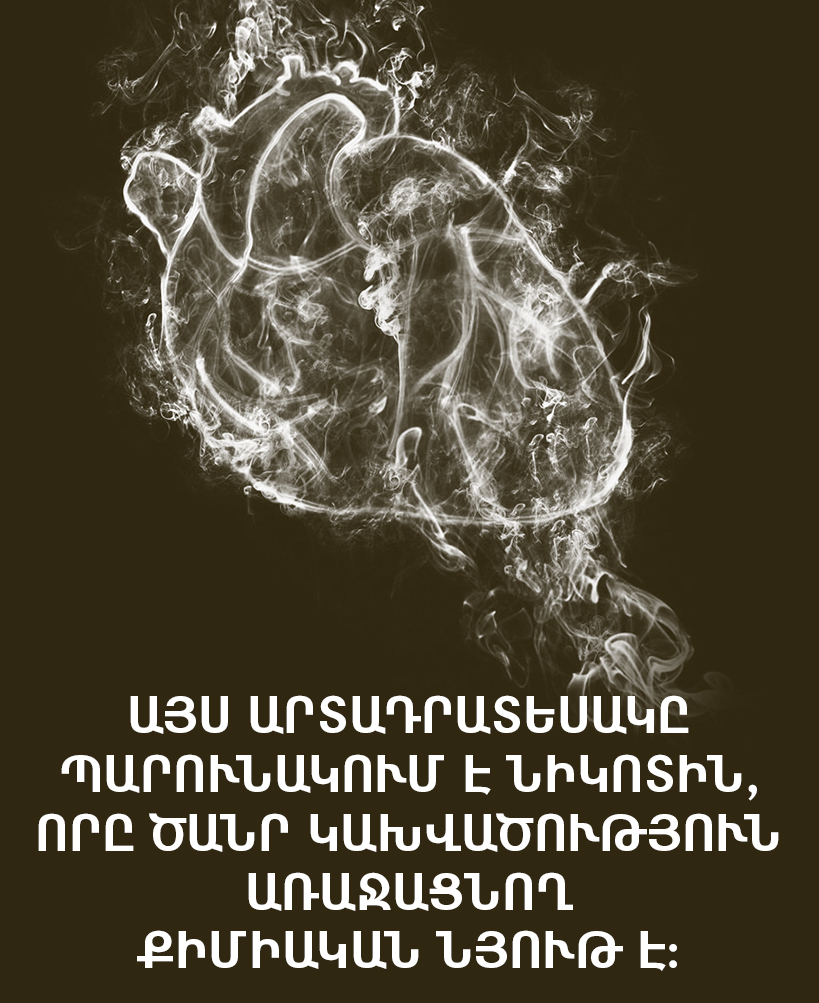 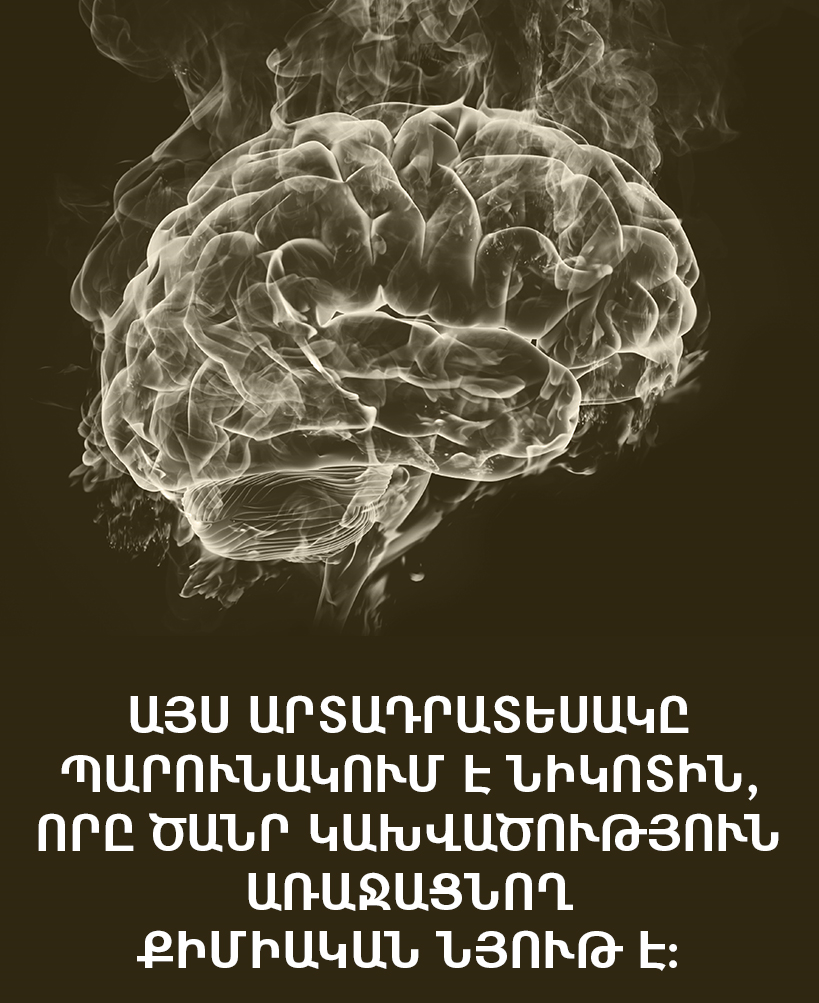 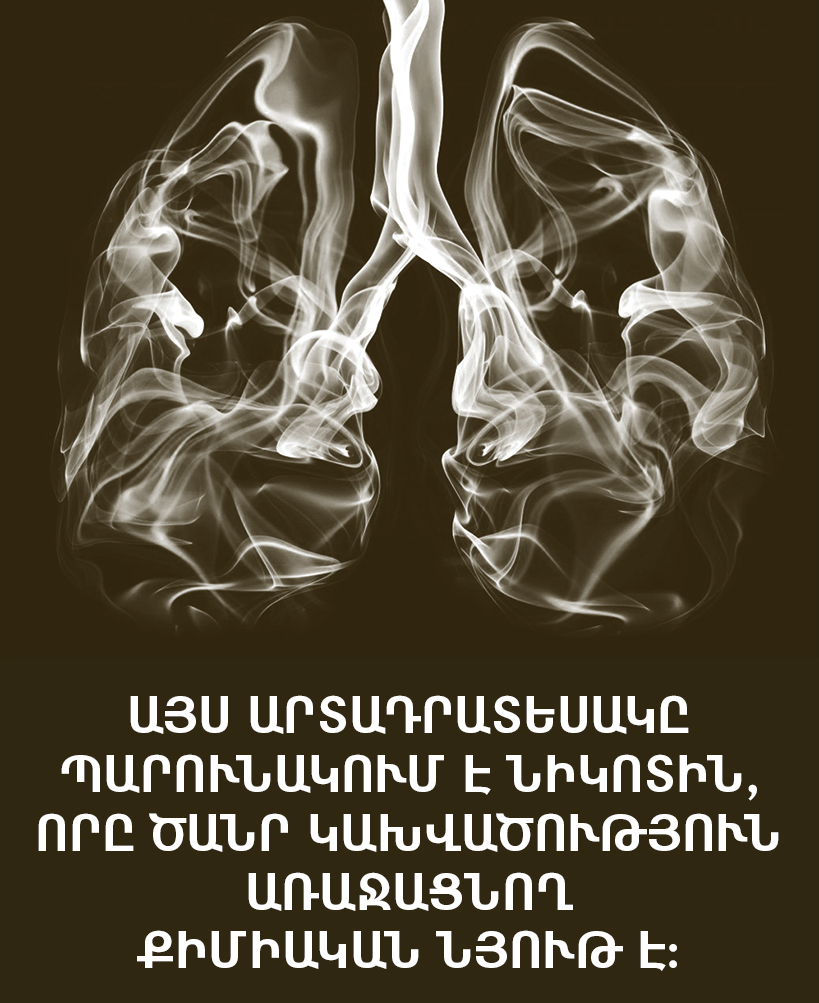 